Jaarverslag 2021-2022Meester Lugtmeijer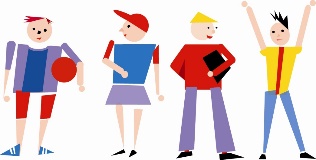 Voor u ligt het jaarverslag van Openbare basisschool Meester Lugtmeijer. Het jaarverslag is een verantwoordingsdocument aan ouders en alle anderen die bij onze school betrokken zijn. Het geeft een overzicht van de belangrijkste ontwikkelingen, opbrengsten en activiteiten van het afgelopen schooljaar.De missie en visie van vormen de basis van de Meester Lugtmeijer. Deze staan beschreven op de website van de school www.meesterlugtmeijer.nl Op de Meester Lugtmeijer werkt een betrokken en enthousiast team dat samen continu ontwikkelt om het beste uit de kinderen te halen. Het afgelopen schooljaar is gewerkt aan de doelen uit de jaarplanning van het team. Deze doelen zijn opgesteld door het team, de intern begeleider en de directie. Mocht u naar aanleiding van dit jaarverslag vragen of opmerkingen hebben, dan horen wij dat graag. In de navolgende paragrafen leest u de inhoudelijke voorgang van onze doelen en ambities en geven wij een doorkijkje naar het volgend schooljaar.Willemien VermaningDirecteur obs Meester LugtmeijerHet schooljaarplan voor het schooljaar 2021-2022 is tot stand gekomen in opdracht van het College van Bestuur en vloeit (deels) voort uit het schoolplan 2019-2023. Het schooljaarplan is een onderdeel van het kwaliteitsbeleid van de school.Doelstelling SchoolklimaatAmbitieAan het eind van schooljaar 2021-2022 hebben wij in kaart gebracht middels valide meetmethodieken hoe het gesteld is met de veiligheidsbeleving  van leerlingen en personeel. Teamleden werken volgens een effectieve pedagogische aanpak om “goed” gedrag te bevorderen. We werken daarbij samen met de leerlingen en betrekken ouders als partner en ervaringsdeskundige bij de ontwikkeling van de leerling. DoelHet schoolklimaat op de Meester Lugtmeijer is van een dusdanige kwaliteit dat eenieder zich gewenst, gezien en gehoord voelt. Er is een positief pedagogisch klimaat dat bijdraagt aan een positieve ontwikkeling van de leerlingen.Afspraken klassenmanagement zijn zichtbaar in de school en geborgd in een document. Dit leidt tot voorspelbaarheid in leerkrachtgedrag.Doelstelling Zicht op ontwikkelingAmbitieAan het eind van het komend schooljaar wordt het onderwijs in alle groepen vormgegeven vanuit de cyclus “Handelingsgericht werken”. Alle groepen werken volgens een systematische en cyclisme wijze waarbij het onderwijs wordt afgestemd op de onderwijsbehoeften en de omgeving van de leerling. DoelenOPP”s zijn op orde;Routekaart ondersteuning is geactualiseerd;Doorgaande lijn 2/3 is geborgd;De leerkrachten presenteren volgens een format de CITO-opbrengsten aan elkaar.Doelstelling Didactisch handelenAmbitieAan het eind van het komend schooljaar is iedere leerkracht in staat effectieve lessen te geven op alle vakgebieden. Doelen EDI/ IGDI model zichtbaar in alle groepen zijn afspraken geborgd in een kwaliteitskaart. De leerkrachten werken volgens een vast format;Kwaliteitskaart didactisch handelen gereed.Doelstelling Onderwijs aan het jonge kindAmbitieAan het eind van het komend schooljaar is er een visie op kleuteronderwijs geschreven en is gestart met de implementatie.Doelen Er is een heldere visie op kleuteronderwijs. Er wordt een borgingsdocument opgesteld waarin afspraken vastgelegd zijn.;Voor alle domeinen zijn passende materialen in de school aanwezig.Doelstelling PR en communicatieAmbitieDe Meester Lugtmeijer komt op een positieve wijze in beeld bij (toekomstige) ouders van schoolgaande kinderen. Aan het eind van het schooljaar is het leerlingenaantal gegroeid met 5%. DoelenEr is een communicatieplan opgesteld;Versterken ouderbetrokkenheid o.a. door het organiseren van ouderpanelgesprekken waarbij er meegedacht kan worden over de onderwijsinhoudelijke ontwikkelingen van de school;Uitzetten van een tevredenheid enquête. Opstellen van een verbeterplan naar aanleiding van de uitkomsten.Doelstellingen onderwijsresultaten: leren de leerlingen genoeg?Taal/lezenIn schooljaar 2020-2021 is er nieuwe methode voor technisch lezen aangekocht. De implementatie van deze nieuwe methode heeft in schooljaar 2021-2022 een vervolg gekregen. Voor begrijpend lezen is de keuze gemaakt om naast deze nieuwe methode ook weer deels gebruik te maken van Nieuwsbegrip XL. Voor taal en spelling is er een nieuwe methode gekocht en geïmplementeerd. De eerste resultaten hiervan zijn al zichtbaar in de Citoscores. Daar is voor vrijwel alle groepen een duidelijke groei zichtbaar. RekenenSchool heeft dit schooljaar een nieuwe methode rekenen uitgezocht. De werkwijze van Snappet past onvoldoende bij onze doelgroep en de resultaten blijven achter. In de nieuwe methode wordt gewerkt met werkboeken. Een deel van de verwerking vindt plaats op de chromebooks. De nieuwe methode wordt schooljaar 2022-2023 geïmplementeerd. WoordenschatVoor de groepen 3, 4 en 5 is Logo3000 aangeschaft. Er is nu een doorgaande lijn vanaf de kleutergroepen. 	            resultaten van het onderwijsOnderstaand leest u waartoe de inspanningen van het team op de Meester Lugtmeijer hebben geleid. In ogenschouw dient te worden genomen dat er dit schooljaar wederom een periode van thuisonderwijs is geweest. Deze volgende piek in de coronaperiode heeft er toe geleid dat niet het hele team het volledige jaar inzetbaar is geweest. Ambitie: een veilig sociaal klimaatOp de Meester Lugtmeijerschool is er aandacht voor ieder individu. Door goed aan te sluiten bij de onderwijs- en ondersteuningsbehoeften van de leerlingen proberen wij een positieve bijdrage te leveren aan de ontwikkeling van de kinderen. Wij maken daarbij onder andere gebruik van de Kanjertraining. Wij monitoren halfjaarlijks het sociaal- emotioneel welbevinden van de leerlingen, middels de observatie- en vragenlijsten van Kanvas. Uit de metingen (nov en mei) is gebleken dat de leerlingen over het algemeen een prettige en sociale sfeer ervaren in de groepen. De leerkracht wordt in alle groepen zeer hoog beoordeeld daar waar het gaat om betrokkenheid en oog voor de individuele leerlingen.  In studiedagen en teamvergaderingen zijn er afspraken gemaakt over het gebruik van regels en routines. Deze zijn opgenomen in een borgingsdocument. Tijdens de gouden weken is er in de groepen gebouwd aan een positief en veilig klimaat en zijn er per groep eigen regels opgesteld.  Ambitie: Zicht op ontwikkelingTijdens scholingsmomenten zijn de inzet, doelen en het format van de OPP’s  (ontwikkelingsperspectief)  vastgesteld. Deze voldoen aan de eisen die daaraan gesteld worden. Met de betreffende ouders zijn de OPP’s na iedere Cito-afname besproken. Tijdens opbrengstenvergaderingen zijn de Cito-resultaten op school- en groepsniveau geanalyseerd. Naar aanleiding van deze analyses zijn de groepsplannen opgesteld. De “routekaart ondersteuning” is geactualiseerd. In groep 1-2 is een start gemaakt met het werken met themaplannen vanuit een jaarplanning waarin de doelen beschreven staan. Het digikeuzebord is aangeschaft om de voortgang van de kleuters op de diverse gebieden te monitoren. Er is een (start) borgingsdocument “zicht op ontwikkeling” ontwikkeld tijdens de teamvergaderingen. In schooljaar 2022-2023 zal hier een vervolg op gaan komen. Dan zal de stap van groepsplannen naar blokplanningen gemaakt worden. Ambitie Didactisch handelen:Het EDI model blijkt onvoldoende passend te zijn bij de visie van de school op de vormgeving van het onderwijs. Goed onderwijs vraagt om een doordachte keuzes, welke per les aangepast kunnen worden naar gelang de onderwijsbehoefte van de leerlingen. Ook de rol van de leerkracht gedurende de instructie en verwerking vraagt om een bredere blik dan het EDI model biedt. Dit wordt tijdens schooljaar 2022-2023 verder vormgegeven. Ambitie Onderwijs aan het  jonge kind:Leerkrachten werken sinds dit schooljaar met een jaarplanning, themaplanning, weekplanning en een logboek. Dit krijgt het komende schooljaar een vervolg en zal er een borgingsdocument worden opgesteld. Er is geïnventariseerd of  voor alle domeinen voldoende passende materialen aanwezig zijn. Ambitie PR en communicatieHet leerlingenaantal blijft een punt van aandacht op de Meester Lugtmeijerschool. Met team, ouders en stakeholders is er een SWOT analyse opgesteld om inzicht te krijgen in de sterktes, zwaktes, kansen en bedreigingen. Naar aanleiding van deze metingen is een confrontatiematrix opgesteld. De uitkomsten van de SWOT zijn besproken met medewerkers van het Bestuursbureau om met een bredere blik naar de school te kijken en eventuele mogelijkheden tegen elkaar af te wegen. Dit krijgt schooljaar 2022-2023 een vervolg.Er is een communicatieplan opgesteld. Voor de interne communicatie is dit schooljaar Parro  geïmplementeerd.In schooljaar 2021-2022 hadden wij 8 leerlingen in groep 8. De eindtoets is gemaakt door alle leerlingen. De resultaten lagen royaal boven het landelijk gestelde. Een mooi resultaat waar wij zeer trots op zijn. 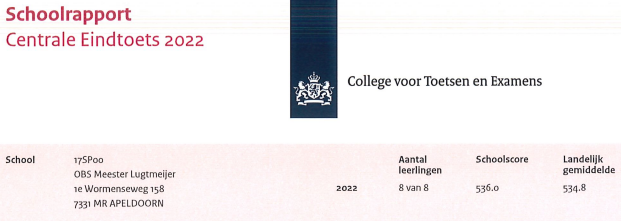 Vergelijking met de eindtoets van de voorgaande jaren. 2019-2020 ontbreekt vanwege corona. In de grafiek zijn de landelijk gemiddelde scores niet meegenomen. Hieronder een overzicht van de referentieniveaus van het schooljaar 2020-2021. Hierin is zichtbaar dat de resultaten van lezen en taalverzorging op 1f boven het landelijk gemiddelde liggen. Voor taalverzorging en rekenen liggen ook 2 f en 1s boven het landelijk gemiddelde. Rekenen 1f en lezen 2f liggen onder het landelijk gemiddelde. 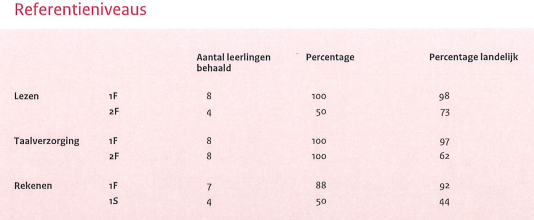                                  De route naar het vervolgonderwijs krijgt in groep 8 steeds meer vorm. De leerkrachten                                  formuleren aan het begin van het schooljaar, samen met de intern begeleider een                                  voorlopig schooladvies. Ook doelen die de leerlingen aan zichzelf stellen worden samen                           met dit schooladvies besproken met de ouders. Wij hebben oog voor alle kwaliteiten  en                            talenten van de kinderen en geven zo kansrijk mogelijke adviezen.                                                                                                    De uitstroom van leerlingen naar het voortgezet onderwijs geeft de afgelopen jaren             een wisselend beeld. Het aantal leerlingen in groep 8 wisselt sterk. Dat heeft invloed              op het adviespercentage. In onderstaande tabel vindt u de uitstoomgegevens van het             afgelopen  jaar. Wij kijken tevreden terug op het schooljaar 2021-2022. Er is op onderwijsinhoudelijk gebied een goede eerste basis gelegd om op door te ontwikkelen. Teamleden ontwikkelen hun vakmanschap door het volgen van opleidingen en themamiddagen vanuit het SWV. Het team is gedreven en ambitieus en wil de schouders er onder zetten om het onderwijs de komende schooljaren verder te ontwikkelen en te moderniseren. De NPO middelen bieden mogelijkheden om zowel op didactisch gebied als op het gebied van sociaal emotioneel leren dieper te focussen op de onderwijsbehoeftes van onze leerlingen.Op de Meester Lugtmeijerschool zijn wij voortdurend bezig met het vernieuwen van onderwijs. Hierdoor behouden leerlingen, ouders en onderwijspersoneel het plezier in het leren. Speerpunten voor de komende jaren zijn onder het verder versterken van het analyseren van de resultaten zodat we kunnen blijven aansluiten bij wat de leerlingen nodig hebben. Met de invoer van een nieuwe rekenmethode gaan we hier verder vorm aan geven.Door de inzet van Stichting LeerKracht willen wij projectmatig de doelen voor het komende schooljaar  gaan verwezenlijken.NiveauAantal leerlingenVWO1Havo/VWO3VMBO/Havo1VMBO/TL2VMBO/Kader, TLVMBO? Kadergericht1VMBO/BeroepsVMBO/ Beroepsgericht Praktijkonderwijs